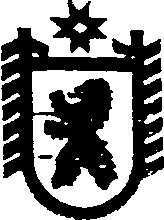 Республика КарелияСОВЕТ СЕГЕЖСКОГО МУНИЦИПАЛЬНОГО РАЙОНАXLIV ЗАСЕДАНИЕ      VI     СОЗЫВАРЕШЕНИЕот  11  мая  2017 года   №  348СегежаО признании утратившими силу некоторых  решенийСовета Сегежского муниципального районаСовет Сегежского муниципального района р е ш ил : 	1.  Признать утратившими силу решения Совета Сегежского муниципального района от 28.01.2016:  №    234  «О комиссии  аппарата Совета  Сегежского муниципального района по соблюдению требований к служебному поведению муниципальных служащих и урегулированию конфликта интересов»;   № 238  «О   порядке  поступления информации, являющейся основанием  для проведения заседания комиссии аппарата Совета  Сегежского муниципального района   по соблюдению требований к служебному поведению муниципальных служащих и урегулированию  конфликта интересов». 	2. Отделу информационных технологий администрации Сегежского муниципального района (Т.А.Слиж) обнародовать настоящее решение   путем размещения официального текста настоящего решения в  информационно-телекоммуникационной сети «Интернет» на официальном сайте администрации Сегежского муниципального района  http://home.onego.ru/~segadmin.    Заместитель председателя СоветаСегежского муниципального района                                                               Г.С. Алексеева                     И.о. главыСегежского муниципального района                                                               И.П. ВекслерРазослать: в дело, УД.